	   Sunday, January 4, 2015	   Monday, January 5, 2015	   Tuesday, January 6, 2015	   Wednesday, January 7, 2015	   Thursday, January 8, 2015	   Friday, January 9, 2015	   Saturday, January 10, 20156:00AMHome Shopping  Shopping program.G6:30AMKings of Construction: Snohvit Arctic Gas Processing Platform (R)    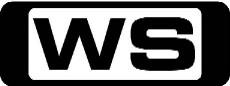 Follow the Snohvit as it makes its way across the stormy Bay of Biscay and the world's most congested shipping lane, the English Channel up into the North Sea and northern Norway.PG7:30AMHome Shopping  Home ShoppingG8:00AMHome Shopping  Shopping program.G8:30AMNFL: AFC (Wild Card): TBC at TBC    **LIVE**Details TBC11:30AMNFL Game Day    A recap of all the previous week's NFL action.PG12:00PMNFL: NFC (Wild Card): TBC at TBC    **LIVE**Details TBC3:00PM2015 Hopman Cup: Day 1 'CC'    **LIVE**Aussie stars Nick Kyrgios and Casey Dellacqua join World No.1 Serena Williams and defending champion Jo Wilfried Tsonga along with Andy Murray in an all-star line-up from Perth for the Hopman Cup.7:00PMSeinfeld: The Mom & Pop Store (R) 'CC'    George buys a convertible he thinks was once owned by Jon Voight. And Kramer tries to save a small shoe-repair business.PG7:30PMOutback Truckers (R)    Turbo is up for any trucking challenge, except waiting for his pay! Tipper trucker Sharon faces a rocky road hauling a 50m road train and Yogi has the biggest, most stressful week of his career.PG8:30PM2015 Hopman Cup: Night 1    **LIVE**\Australia v Poland - Casey Dellacqua and Nick Kyrgios take on Agnieszka Radwanska Jerzy Janowicz.2:30AMKings of Construction: Snohvit Arctic Gas Processing Platform (R)    Follow the Snohvit as it makes its way across the stormy Bay of Biscay and the world's most congested shipping lane, the English Channel up into the North Sea and northern Norway.PG3:30AMMotor Mate: Havoc 14 (R)  Witness the nightmares that are motor racing's most notorious accidents.5:00AMNFL: AFC (Divisional Playoffs): TBC at TBC    **LIVE**Details TBC8:00AMSound FX: Best Of Cam Newton    2011, The Carolina Panthers select Cam Newtown as their No.1 pick and the star collegiate QB storms into the NFL; breaking all kinds of records his rookie year. Listen up, the young gun has the mic.8:30AMNFL: NFC (Divisional Playoffs): TBC at TBC    **LIVE**Details TBC11:30AMConstruction Zone: Channel Tunnel (R)    In 1987, lots of workers take action in order to build the world's longest undersea railway tunnel in one of the world's most hostile environments.PG12:00PMKings of Construction: The El Cajon Dam (R)    Investigate the largest current construction project in Latin America - the El Cajon Dam on the Rio Grande de Santiago River.PG1:00PM2015 Hopman Cup: Day 2    **LIVE**Italy v USA - Flavia Pennetta and Fabio Fognini take on Serena Williams and Jack Sock.7:00PMSeinfeld: The Soup (R) 'CC'    Kramer convinces Jerry to get a free Armani suit from comic Kenny Bania. Meanwhile, Elaine has a British friend stay with her for a week.PG7:30PMMythbusters: Steam Machine Gun / Nothing But The Truth (R) 'CC'    On this Episode, Adam and Jamie let off a little steam and Tori, Grant and Kari stretch the truth for science.PG8:30PM2015 Hopman Cup: Night 2    **LIVE**Great Britain v France - Heather Watson and Andy Murray take on Alize Cornet Jo-Wilfried Tsonga.2:30AMMotor Mate: Havoc 4 (R)  Witness the nightmares that are motor racing's most notorious accidents.M4:00AMMotor Mate: Green (R)  Revisit many lovingly restored examples of great British racing cars of the 1950s and 1960s. Great names of the past are reunited with the cars in which they earned their reputations and their many victories.6:00AMHome Shopping  Shopping program.G6:30AMHome Shopping  Home ShoppingG7:00AMArt Attack: Handy Manny's Tools 'CC'    Anyone can have an 'art attack' and create works of art from everyday materials.G7:30AMJake And The Never Land Pirates: Peter Pan Returns! - Part 1 (R) 'CC'    Peter Pan returns to Pirate Island to enlist Jake, Izzy, Cubby and Skully in finding his lost shadow.G8:00AMProgram T.B.A. **  8:30AMHenry Hugglemonster: The Halloween Scramble / Scout's Night Out    A big gust of wind threatens to ruin Roarsville's annual Halloween parade. Then Henry helps his friend Denzel to get over his fears after he becomes scared by a spooky story.G9:00AMNBC Today 'CC' (R)    International news and weather including interviews with newsmakers in the world of politics, business, media, entertainment and sport.11:00AMExtreme Engineering: Turning Torso (R)    Examine the construction of the world's largest residential structure, a 190-metre building in Malmo, Sweden, known as the Turning Torso.PG12:00PMKings of Construction: Hong Kong Cable Car (R)    On Hong Kong's mountainous Lantau Island, a team of experts is building one of the most impressive cable cars the world has ever seen.G1:00PM2015 Hopman Cup: Day 3    **LIVE**Czech Republic v Italy - Lucie Safarova and Radek Stepanek take on Flavia Pennetta Fabio Fognini.7:00PMSeinfeld: The Secretary (R) 'CC'    George gets a secretary, saying he will go for efficiency and smarts rather than beauty. He hires a librarian-esque woman, only to find himself falling in love with her.PG7:30PMMythbusters: Lead Ballon / Surfing With Dynamite (R) 'CC'    Surfs up dude!! Kari, Tori and Grant test if a couple of sticks of dynamite can create ideal surfing conditions. Meanwhile Adam and Jamie take to the skies to test the proverbial lead balloon.PG8:30PM2015 Hopman Cup: Night 3    **LIVE**Canada v USA - Eugenie Bouchard and Vasek Pospisil take on Serena Williams and Jack Sock.2:30AMMotor Mate: Havoc 5 (R)  Witness the nightmares that are motor racing's most notorious accidents.4:00AMRacing Colours: Red (R)  Italians have always been passionately involved with racing motor cars in their adopted national colour of red. Relive the excitement and mystique of these glorious machines and drivers.6:00AMHome Shopping  Shopping program.G6:30AMHome Shopping  Home ShoppingG7:00AMArt Attack: Rock And Stone 'CC'    Anyone can have an 'art attack' and create works of art from everyday materials.G7:30AMJake And The Never Land Pirates: Peter Pan Returns! - Part 2 (R) 'CC'    Peter Pan returns to Pirate Island to enlist Jake, Izzy, Cubby and Skully in finding his lost shadow.G8:00AMProgram T.B.A. **  8:30AMHenry Hugglemonster: Huggsgiving Day / All That Pizazz    It's Henry's favorite holiday, Huggsgiving Day, where the whole family comes together. Then Henry and Cobby help Summer find her missing bow.G9:00AMNBC Today 'CC' (R)    International news and weather including interviews with newsmakers in the world of politics, business, media, entertainment and sport.11:00AMEngineering Connections: Wembley Stadium (R)    Richard Hammond investigates the engineering behind the high-tech home of English football, and reveals the different inspirations that architects and engineers drew from.PG12:00PMKings of Construction: Woodrow Wilson Bridge (R)    Follow the precarious journey of one of America's most abitious construction projects, and witness all 2,000 tons of it get lifted into place, using strand jacks dangerously balancing on the water.PG1:00PM2015 Hopman Cup: Day 4    **LIVE**Great Britain v Poland - Heather Watson and Andy Murray take on Agnieszka and Radwanska Jerzy Janowicz.7:00PMSeinfeld: The Switch (R) 'CC'    Elaine loans Mr. Pitt's expensive tennis racket to an executive from Doubleday who hints there may be a job opening for Elaine soon.PG7:30PMMythbusters: Airplane On A Conveyor Belt / Cockroach Survival / Shaving Foam Shenanigans (R) 'CC'    It's a three-myth blockbuster and to kick it off, Adam and Jamie wrestle at the controls of a super-controversial myth that's confounded the fans, confused the physicists, and even got Jamie upset!PG8:30PM2015 Hopman Cup: Night 4    **LIVE**Australia v France - Casey Dellacqua and Nick Kyrgios take on Alize Cornet and Jo-Wilfried Tsonga.2:30AMMotor Mate: Havoc 6 (R)  Witness the nightmares that are motor racing's most notorious accidents.4:00AMMotor Mate: Champion Sports Racers (R)  When Enzo Ferrari himself was racing for Alfa Romeo, he dreamed of winning sports car classics such as Millie Miglia. Take a look at the races they contested and the cars which scored these successes.5:30AMGuys With Kids: Christmas 'CC' (R)    Concerned that their friends' marriage is in a rut, Nick and Emily attempt to help Gary and Marny rekindle their romance.PG6:00AMHome Shopping  Shopping program.G6:30AMHome Shopping  Home ShoppingG7:00AMArt Attack: Powerful Fists 'CC'    Anyone can have an 'art attack' and create works of art from everyday materials.G7:30AMProgram T.B.A. **  8:00AMProgram T.B.A. **  8:30AMHenry Hugglemonster: Happy Mugglemas - Part 1 & 2    Henry almost misses his chance to turn on the Hugglemas lights for the first time when he and Summer get trapped inside their neighbor's house.G9:00AMNBC Today 'CC' (R)    International news and weather including interviews with newsmakers in the world of politics, business, media, entertainment and sport.11:00AMExtreme Engineering: Venice Flood Gates (R)    Examine the extraordinary efforts by engineers to control flooding in Venice by installing a series of floodgates at the three entrances to the surrounding lagoon.PG12:00PMKings of Construction: Gotthard Tunnel (R)    Investigate the construction of the Gothard Base Tunnel, the world's largest rail tunnel.G1:00PM2015 Hopman Cup: Day 5    **LIVE**Canada v Italy - Eugenie Bouchard and Vasek Pospisil take on Flavia Pennetta and Fabio Fognini.7:00PMSeinfeld: The Label Maker (R) 'CC'    Jerry gets Super Bowl tickets but can't use them because of obligations to attend a friend's wedding. He gives them to Tim Whatley and gets a label maker in return.PG7:30PMMythbusters: Exploding Meat / Don't Drive Angry (R) 'CC'    Jamie and Adam determine if tough steak can be tenderised with high-explosives, then we figure it's time to see once and for all if driving stressed makes a motorist use more fuel.PG8:30PM2015 Hopman Cup: Night 5    **LIVE**Czech Republic v USA - Lucie Safarova and Radek Stepanek take on Serena Williams Jack Sock.2:30AMWarehouse 13: The Big Snag (R)    In a special, black and white noir episode, Pete and Myka are transported into an unfinished 1940s crime novel.M3:30AMWarehouse 13: The Sky's The Limit (R)    Artie is blindsided when Mrs. Frederic introduces him to Abigail Chow, the new B&B manager - with ulterior motives.M4:30AMExtreme Engineering: Venice Flood Gates (R)    Examine the extraordinary efforts by engineers to control flooding in Venice by installing a series of floodgates at the three entrances to the surrounding lagoon.PG5:30AMHome Shopping  Home ShoppingG6:00AMHome Shopping  Shopping program.G6:30AMHome Shopping  Home ShoppingG7:00AMArt Attack: Christmas 'CC'    Anyone can have an 'art attack' and create works of art from everyday materials.G7:30AMProgram T.B.A. **  8:00AMProgram T.B.A. **  8:30AMHenry Hugglemonster: The Sled House / Daddo Daycare    When Daddo wakes up with a bad cold, Henry must come up with creative ideas to include him in the family sledding adventure. Then Daddo is in charge of the family while Momma is gone for the weekend.G9:00AMNBC Today 'CC' (R)    International news and weather including interviews with newsmakers in the world of politics, business, media, entertainment and sport.11:00AMEngineering Connections: Sydney Opera House (R)    Richard Hammond climbs to the top of Sydney's iconic Opera House to unlock the engineering connections behind one of the most instantly recognisable buildings in the world.PG12:00PMKings of Construction: Dubai's Ski Resort (R)    Ski-Dubai offers what seems impossible - snow in the desert. Investigate the construction of the first indoor ski slope, complete with a black ski run and the ultimate indoor alpine experience.PG1:00PM2015 Hopman Cup: Day 6    **LIVE**France v Poland - Alize Cornet and Jo-Wilfried Tsonga take on Agnieszka Radwanska and Jerzy Janowicz.7:00PMSeinfeld: The Race (R) 'CC'    When George notices that Elaine's new boyfriend reads the Daily Worker, he asks if he's a Communist. Meanwhile, thanks to his friend Mickey, Kramer gets a job as a department store Santa.PG7:30PMMythbusters: Blind Driving And Golf (R) 'CC'    On this episode there are 'fore' stories to have a swing and a myth at and they couldn't be more different.PG8:30PM2015 Hopman Cup: Night 6    **LIVE**Australia v Great Britain - Casey Dellacqua and Nick Kyrgios take on Heather Watson and Andy Murray.2:30AMMotor Mate: Havoc 8 (R)  Witness the nightmares that are motor racing's most notorious accidents.4:00AMMotor Mate: GP Winners (R)  This is a comprehensive story of Ferrari - Grand Prix Winners for fifty years!5:30AMGuys With Kids: First Word 'CC' (R)    Chris and Nick argue about who is to blame for Sheila's introduction into their lives. Gary discusses his life before becoming a stay-at-home dad and the origin of his chipped tooth.PG6:00AMDream Car Garage (R)    This motoring series showcases the latest exotic cars, test drives and vintage collectables from museums and the rich and famous, and also includes unbelievable auto restorations.PG6:30AMDream Car Garage (R)    This motoring series showcases the latest exotic cars, test drives and vintage collectables from museums and the rich and famous, and also includes unbelievable auto restorations.PG7:00AMGadget Geeks (R)    Colin, Tom and Charles invent a tattoo-printer for a tattooist, and attempt to tackle laundry with technology to help a B'n'B owner with a wet-laundry quandary.PG8:00AMHome Shopping  Shopping program.G8:30AMHome Shopping  Shopping program.G9:00AMKings of Construction: JFK - Jet Blue Airlines Terminal (R)    Examine the construction of the Jet- Blue Terminal at JFK Airport - a low cost, no frills project that will have the fastest access air terminal in the world: 30 minutes from curb to plane.PG10:00AMExtreme Engineering: Container Ships (R)    Examine the docking of a container ship at Long Beach, California, and the operation of the water front docks, where several thousand containers need to be unloaded and loaded in 48 hours.PG11:00AMFifth Gear (R)    An exciting and informative motoring magazine programme.PG12:00PMHook Line and Sinker: South Australian Island Adventure (R)    The boys' team up with some crazy South Australian's and voyage to a remote island, surviving fierce penguins, giant rabbits and catching some great fish.PG12:30PMHook Line and Sinker: Swith Baiting Marlin (R)    Marlin are one of the world's great game fish, and the boys catch them using a very exciting and visual technique from Southern NSW.PG1:00PMIce Pilots: Dark Skies    Yellowknife and the northern aviation community are rocked by three crashes in the space of a month so Joe place extra emphasis on safety. And new rampie Ryan tries to hack it in Hay River.PG  (L)2:00PMHawaii Air Rescue: Night Brings Danger (R) 'CC'    Tristan and Connie hurry to a remote area to evacuate a tourist who suffered a huge heart attack on a honeymoon cruise, but hit a string of thunderstorms that threaten his survival.PG2:30PMAmerican Stuffers: The Woman With A Pet Raccoon (R)    A despairing woman comes into Daniel's shop carrying her dead pet raccoon.  When she expresses her deep attachment to this animal, Daniel sees he's got his work cut out for him.PG3:30PMGator Boys (R)    In the days leading up to a deadly hatchling hunt, Paul and Jimmy capture monster-sized gators while dealing with Scott's attitude.PG4:30PMTurtleman: Groundhogday / Possum Poltergeist (R)    Turtleman encounters a pair of critters with the perfect defense against his bare-handed methods-skunks!PG5:30PMSeven's Horse Racing 2014: Magic Millions 'CC'    **LIVE**Details TBC6:00PMSeinfeld: The Scofflaw (R) 'CC'    While Kramer is walking down a street and sees a man littering he calls him a pig but in doing so offends a cop who is standing a few feet away.PG6:30PM2015 Hopman Cup: Final    **LIVE**FINAL: Winner of Group A v Winner of Group B.12:30AMIce Pilots: Dark Skies (R)    Yellowknife and the northern aviation community are rocked by three crashes in the space of a month so Joe place extra emphasis on safety. And new rampie Ryan tries to hack it in Hay River.PG  (L)1:30AMFifth Gear (R)    An exciting and informative motoring magazine programme.PG2:30AMDream Car Garage (R)    This motoring series showcases the latest exotic cars, test drives and vintage collectables from museums and the rich and famous, and also includes unbelievable auto restorations.PG3:00AMDream Car Garage (R)    This motoring series showcases the latest exotic cars, test drives and vintage collectables from museums and the rich and famous, and also includes unbelievable auto restorations.PG3:30AMKings of Construction: JFK - Jet Blue Airlines Terminal (R)    Examine the construction of the Jet- Blue Terminal at JFK Airport - a low cost, no frills project that will have the fastest access air terminal in the world: 30 minutes from curb to plane.PG4:30AMExtreme Engineering: Container Ships (R)    Examine the docking of a container ship at Long Beach, California, and the operation of the water front docks, where several thousand containers need to be unloaded and loaded in 48 hours.PG5:30AMHome Shopping  Home ShoppingG